COMM P105: Team Debate Briefs Sample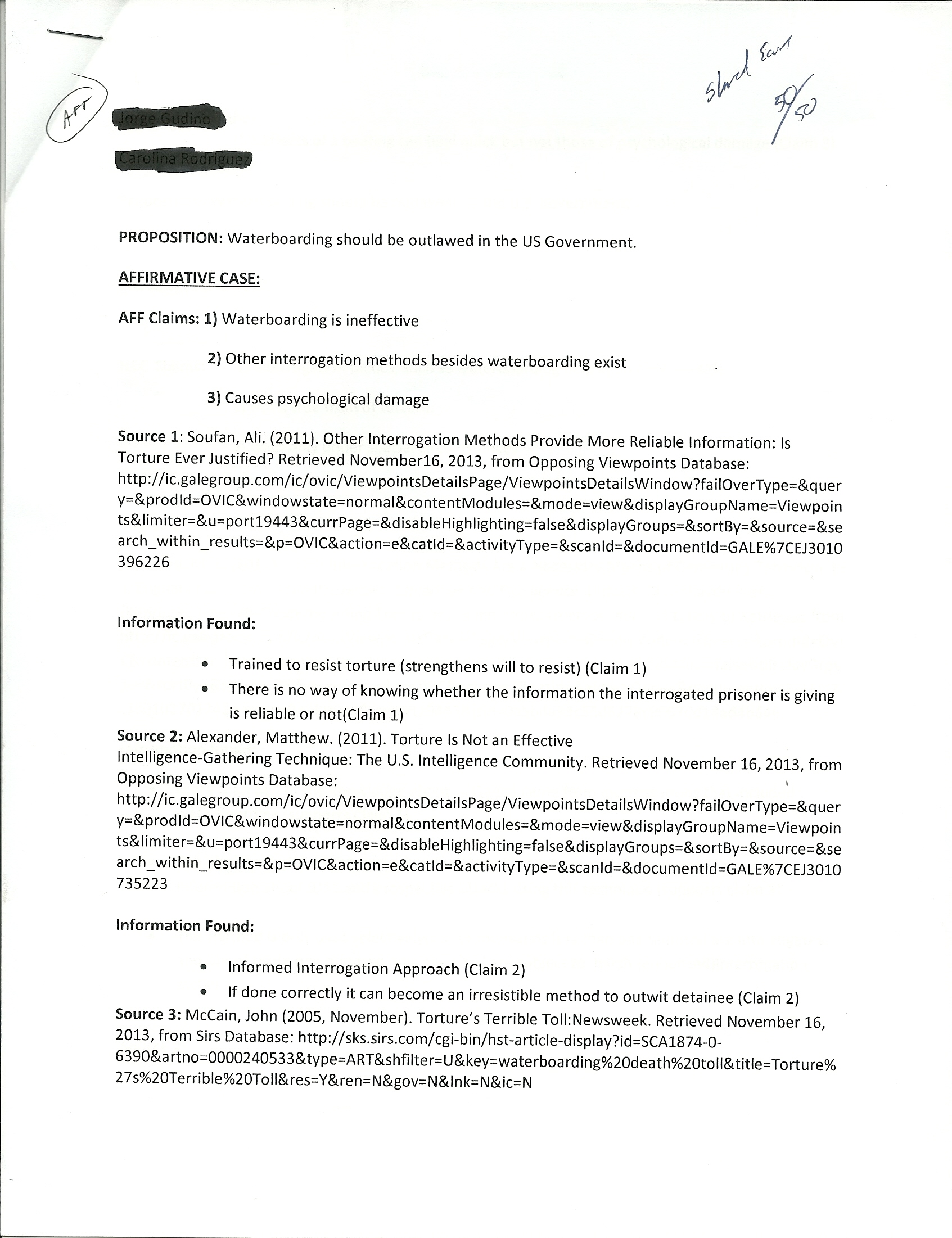 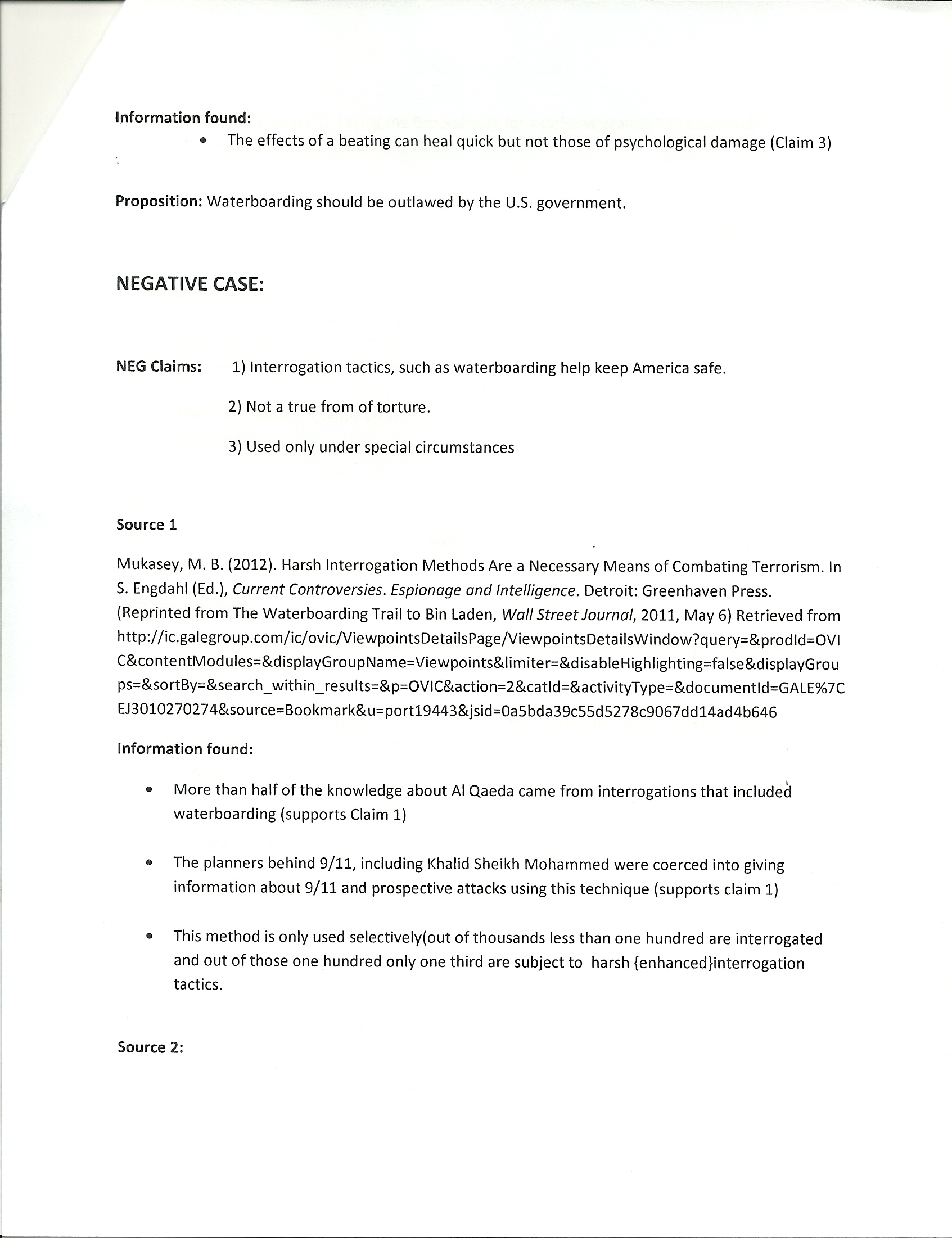 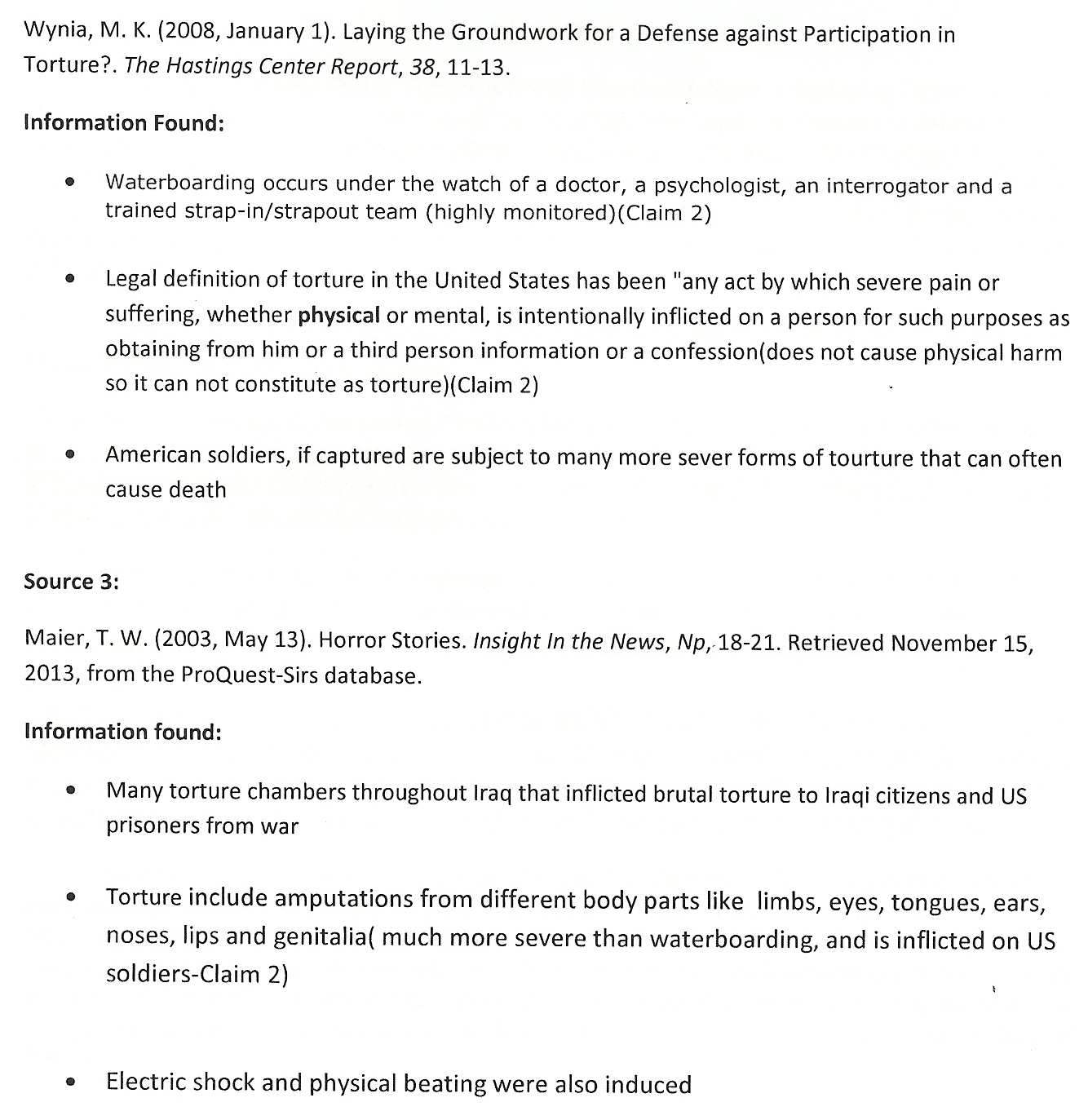 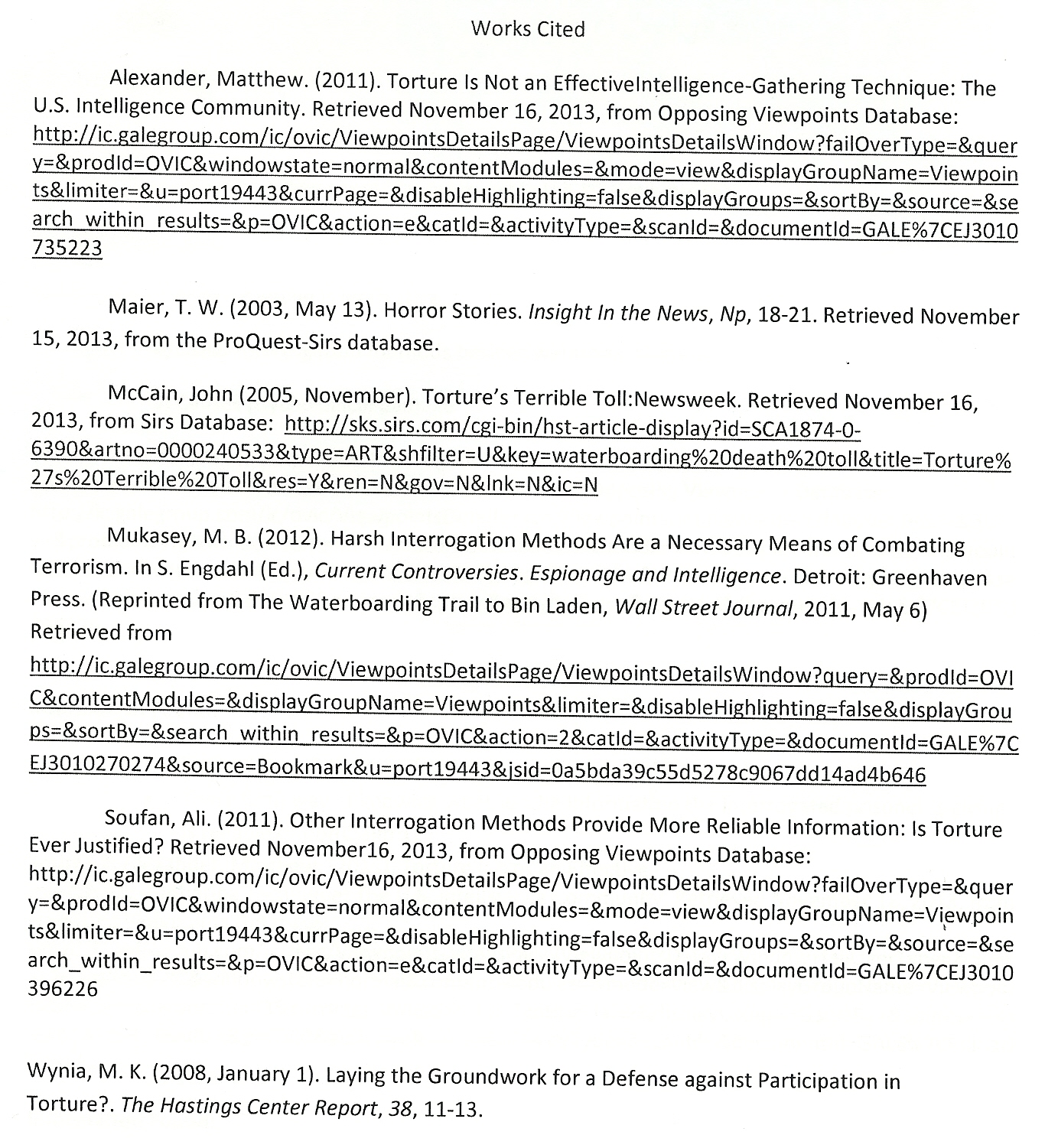 